Муниципальное бюджетное дошкольное образовательное учреждениеЧановский  детский сад № 4Чановского района Новосибирской областинепосредственно образовательная  деятельность детей в средней группепо теме «Квест в волшебный мир сказок»Приоритетная образовательная область: Физическое развитие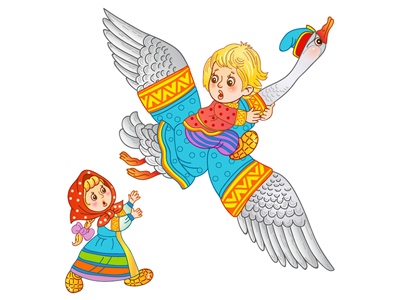 Автор конспекта непрерывной непосредственно образовательной  деятельности  Федорова Евгения Михайловна, инструктор по физическому воспитанию 1 категории.2018гЦель: Сохранение и укрепление физического и психического здоровья детейОбразовательные задачи:Вводная часть (мотивационный, подготовительный этап) Побуждение интереса и познавательной мотивации детей к деятельности. Подготовка организма к физической нагрузке. Упражнять в различных видах ходьбы и бега.Формирование готовности к совместной деятельности со сверстниками.Основная часть (содержательный, деятельностный этап)Исследование объектов окружающего мира. Приобретение опыта в двигательной деятельности связанной с выполнением упражнений правильное выполнение основных движений по средствам игрового сюжета, овладение подвижной игрой с правилами, способствовать созданию бодрого, приподнятого настроения.Заключительная  часть (рефлексивный этап) Рефлексия. Приведение организма в спокойное состояние. Развитие общения, взаимодействие ребёнка со взрослым, саморегуляция собственной деятельностиВозрастная группа: средняяРазвивающая предметно-пространственная среда темы ННОД:  спортивный зал корпус №2, музыкальный центр, фонограммы крик гусей, звуки волшебного леса, и т д. центральная стена зала оформлена по тематике  «Волшебный лес», скамейка 1 шт, елочки ориентиры по 1 на каждого ребенка,обручи 8 шт, красивое блюдо, яблоко, макеты- печка, яблоня с яблоками 3 х цветов, кукла Бабы – Яга, избушка на курьих ножках, дом Алёнушки, костюмы Аленушки и Иванушки, маска Бабы – Яги. Летающие гуси лебеди 7 штук прикреплены на леску, перо с посланием. Спортивная форма.Методическая литература:Русская народная сказка «Гуси Лебеди»https://www.maam.ru/detskijsad/syuzhetnaja-fizkultura-po-skazke-gusi-lebedi.htmlhttps://infourok.ru/syuzhetnoe-fizkulturnoe-zanyatie-gusilebedi-dlya-detey-starshey-gruppi-detskogo-sada-976324.htmlСодержание ННОДИнструктор:  Нас солнца луч слепит и дразнит! Нам очень весело с утра! В чудесный мир волшебных сказок! Нам все отправиться пора!Ребята, любите ли вы сказки? (ответы детей)                   Какая у вас любимая сказка?  (ответы детей)                   Инструктор: Сегодня у нас необычное путешествие. Я предлагаю вам отправиться в Страну Сказок! Вы готовы?Дети: Да!Инструктор: (берет, блюдо с яблоком все дети наблюдают за происходящим, звучит музыка  волшебная….)Катись, катисьЯблочко наливноеПо блюдечку, да по серебренномуПокажи нам, сказку.  (Все глядят на яблоко оно катится по кругу, а под ним появляется картинка гуси – лебеди. Дети сами должны узнать сказку «Гуси лебеди»)Дети: Сказка «Гуси – Лебеди»Инструктор: Вот мы и в сказке. Посмотрите, домик стоит, около домика Аленушка, она плачет. А почему она плачет? Дети: Потеряла братца.Инструктор: Куда же он делся? Дети: Его гуси – лебеди унесли.Аленушка: Ребята помогите найти братца?Инструктор: Ребята поможем Аленушка найти братца?Не плачь, Аленушка, мы тебе поможем. Ребята! Я вижу, куда гуси лебеди полетели!  (музыка …..крик гусей)(обращаю внимание на летающих гусей, в это время спускается на леске перо, а к нему прикреплено послание)Инструктор: Гуси лебеди нам оставили письмо. Я думаю его нужно распечатать наверняка там для нас послание. ( Распечатать и прочитать – Ищите Иванушку в волшебном лесу у Бабы Яги.)Инструктор: Ребята, впереди волшебный лес, который не пропускает чужих обитателей. Нам необходимо превратится в лесных жителей.Ходьба на носочках. (Лиса)Ходьба на внешнем своде стопы (Медведь)Прыжки на двух ногах (Зайчата)Ходьба на ладонях и ступнях (Лось)Прыжки подскоками. (Белка)Ходьба широким шагом. (Волк)Бег.Ходьба обычная, замедляя шаг, отдохнемДыхательная гимнастика «АУ!»Инструктор: (Перестроение в две колонны по ориентирам, каждый ребенок подходит к елочке)Ребята мы зашли далеко в лес и теперь, чтобы продолжить путь, нам надо превратиться в деревья.Комплекс ОРУ   без предметовВыросла сосна, высокая протянула к солнышку веточки она.И.п. О.с. 1- подняться на носочки, руки вверх                 2 – вернуться в и.п.(6-8р)Ёлочка красивая стоит и веточками шевелит.И.п. О.с., руки к плечамВращение рук вперед – 4 раза, назад – 4 раза.(по 4 раза)А вот нагнулась ёлочка, зеленые иголочки.И.п. О.с. Ноги на ширине плеч, руки на поясе.1-2 наклон вперед, коснуться носочков ног,3-4 И.п.(8 раз)О.с. ноги на ширине плеч, руки за головой. - наклон вправо, одновременно руки поднять вверх,– вернуться в и.п.,3-4 то же в другую сторону. (по 4-5 раз)Ветер прилетает, и деревья все качает.Лёжа на спине, ноги прямые, руки за головой. 1 – приподнять ноги и голову,– вернуться в и.п. (6 раз)Частый дождик льёт и льёт, наше дерево растет. И.п. О.с,  ноги скрестно, руки на поясе.1 – медленно сесть на пол, 2 – встать, не меняя положения ног и не опираясь на руки,3-4 то же.(5 раз)Тучи по небу бежали, и все вместе мы дрожали.О.с, руки на поясе. Прыжки на двух ногах,1 – ноги врозь, руки вверх, с хлопками над головой, 2 – и.п. Повторить 4-5 раз по 10 прыжков, чередую с ходьбой.Перестроение в 1 колонну. Ходьба к печке (ёлочки лежат на месте)Инструктор:Очутились, где мы с вами? Что стоит тут перед нами? Дети: У печкиИнструктор:Печка волшебная. Давайте спросим у нее, куда гуси – лебеди полетели?Вместе:Печка, печка, скажи, куда гуси – лебеди полетели?Печка: Покажите, какие вы ловкие, тогда скажу. (Слова печки произносит педагог)Инструктор:Давайте, ребята, покажем, какие мы ловкие.Оздоровительный бег змейкой вокруг ёлочек, 2 круга вернуться к печке.Печка: Идите прямо, увидите яблоню.Инструктор: Пойдемте дальше. А вот и яблоня.Дети: Яблоня, яблоня, скажи, куда гуси – лебеди полетели?Яблоня: Отгадайте загадку?Круглое, румяноеЯ расту на ветке,Любят меня взрослые и маленькие детки (яблоко)Яблоня: Какого цвета яблоки на мне растут?Дети: Красного, зеленого, желтого.Яблоня: Молодцы! Скажу вам куда гуси – лебеди Иванушку унесли! Идите прямо, прыгните с кочки на кочку, пройдите по мостику через речку, тогда и увидите избушку Бабы – Яги.Инструктор: Пойдемте дальше. Дорога дальняя, трудная.1. Прыжки из обруча в обруч на двух ногах. ( с кочки на кочку) 2 раза2. Ходьба по гимнастической скамейке боком приставным шагом. 2 раза (проходим по мостику через речку) Инструктор:(обращаю внимание детей на избушку Бабы Яги)В темном лесу есть избушка, - показываем руками крышуСтоит задом наперед, – дети поворачиваютсяВ той избушке есть старушка, грозят пальцемБабушка Яга живет – грозят пальцем.Нос крючком, - показывают пальцемГлаза большие словно угольки горят, – показывают круги пальчикамиУх, сердитая какая! – качают головой.Дыбом волосы стоят, – руки вверх.Инструктор:Ну, что страшно? (ответы детей)Постучим? (стучим)Баба – Яга:  зачем пожаловали? (кричит) Вместе:  Баба – Яга, отдай нам Иванушку.Баба – Яга: - Какие хитренькие, братца им отдай. Скажите про меня ласково, да и поиграйте со мной. Тогда и отдам Иванушку.Баба – Яга: Хорошо поиграли! Молодцы! А вот вам Иванушка. До свидания!Давайте ребята, проводим Иванушку к Аленушке.Вместе:  - Бабулечка – Ягулечка!  Отдай нам братца, пожалуйста!Баба – Яга: Хорошо вы про меня сказали. Давайте поиграем! (подать маску)Инструктор: Бабулечка – Ягулечка!  Мы поиграем в твою любимую игру «Бабка- Ёжка» Мы веселые ребята, Любим прыгать и скакатьБабка – Ёжка попробуй нас догнать.Раз, два, три - лови(2 раза)Баба – Яга: хорошо поиграли! Молодцы! А вот вам Иванушка. До свидания!(пройти цепочкой мимо яблони, печки, подойти к Аленушке)Инструктор: Давайте ребята, проводим Иванушку к Аленушке.Аленушка: Спасибо, ребята, что вы мне братца нашли (берет его за руку)Инструктор: Аленушка и Иванушка, хотите поиграть вместе с нами?Аленушка с Иванушкой : Да! (отвечают)Игра малой подвижности «АУ!»  2 разаИмя ребенка ….. ты сейчас в лесу! (дети стоят в кругу, в середине водящий)Мы завеем тебя «АУ!» («Ау!» произносит ребенок, на которого показал педагог)Ты загадку отгадай! Кто позвал тебя, узнай! Инструктор: (волшебная музыка…..)Ребята, нам пора возвращаться в детский сад.Давайте попрощаемся с Аленушкой и Иванушкой. Им пора возвращаться в свою сказку!Ребята, а сейчас мы закрываем глаза и повторяем: «Раз, два, три, четыре, пять в садик мы пришли опять!» (герои уходят за домик)Инструктор:Вот и закончилось наше путешествие в сказку.Ребята, а в какой мы сказке побывали?Кому помогли?Кого из беды выручили?Кого мы там встретили?Что Вам больше запомнилось? А вы справились со всеми заданиями?Инструктор: Давайте поблагодарим, друг друга и улыбнёмся! Вы все самые ловкие, смелые, сильные и умелые! Под музыку дети уходят в группу.